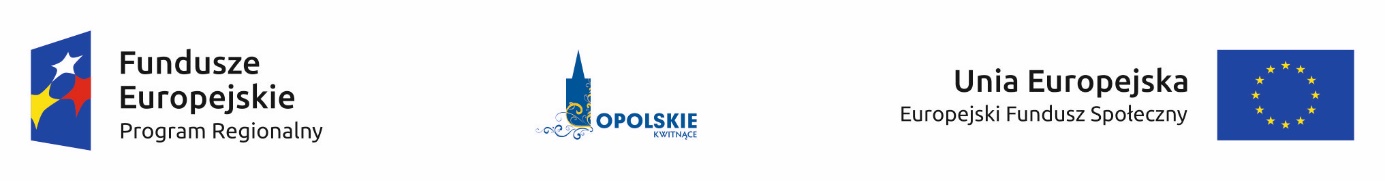 ŚREDNIE WYNIKI EGZAMINÓW ZEWNĘTRZNYCHW SKALI REGIONU W WOJEWÓDZTWIE OPOLSKIMWersja nr 1listopad 2016 r.Wyniki egzaminów w województwie opolskimSprawdzian szóstoklasisty 2015Wyniki egzaminów w województwie opolskimEgzamin gimnazjalny 2015Wyniki egzaminów w województwie opolskimEgzamin maturalny 2015DEFINICJA Jako szkoły lub placówki systemu oświaty, które osiągają najsłabsze wyniki edukacyjne w skali regionu, należy rozumieć szkoły lub placówki, których średnia z egzaminów zewnętrznych jest na poziomie niższym niż średnia województwa. Ocenie podlega średnia z wyników szkół lub placówek z egzaminów przeprowadzonych w 2015 r. Dotyczy wyników z egzaminów zewnętrznych publikowanych przez Okręgową Komisję Egzaminacyjną we Wrocławiu. Wyniki z egzaminów zewnętrznych należy przeliczać 
z dokładnością do jednego miejsca po przecinku.Szkoła podstawowa IV-VI: Sprawdzian szóstoklasisty Metodologia pomiaru – w celu ustalenia czy Szkoła Podstawowa objęta wsparciem w ramach projektu stanowi szkołę lub placówkę, która osiąga najsłabsze wyniki edukacyjne w skali regionu, należy zestawić średni procentowy wynik danej szkoły ze średnim procentowym wynikiem w skali województwa, biorąc pod uwagę wyniki z 2015 r. Należy wziąć pod uwagę wyniki z egzaminów obligatoryjnie zdawanych przez wszystkich uczniów tj. język polski, matematyka, język angielski,  język niemiecki (w przypadku języka nowożytnego należy wybrać wyłącznie te języki, które były zdawane w danej szkole).Przykład: Wyniki Szkoły Podstawowej X:Wyniki województwa opolskiego ze sprawdzianu szóstoklasisty:Szkoła Podstawowa X w 2015 r. z egzaminu zewnętrznego uzyskała wyniki na poziomie niższym niż średnia województwa, dlatego należy uznać ją za szkołę uzyskującą najsłabsze wyniki w skali regionu.Gimnazjum: Egzamin Gimnazjalny Metodologia pomiaru – w celu ustalenia czy Gimnazjum objęte wsparciem w ramach projektu stanowi szkołę lub placówkę, która osiąga najsłabsze wyniki edukacyjne w skali regionu, należy zestawić średni procentowy wynik danej szkoły ze średnim procentowym wynikiem w skali województwa, biorąc pod uwagę egzaminy z 2015 r. Należy wziąć pod uwagę wyniki z egzaminów obligatoryjnie zdawanych przez wszystkich uczniów tj. język polski, historia i wiedza 
o społeczeństwie, matematyka, przedmioty przyrodnicze oraz języki nowożytne (w przypadku języka nowożytnego należy wybrać wyłącznie te języki, które były zdawane w danej szkole na poziomie podstawowym).Przykład: Wyniki Gimnazjum X:Wyniki województwa opolskiego z egzaminu gimnazjalnego:Gimnazjum X w 2015 r. z egzaminu zewnętrznego uzyskało wyniki na poziomie niższym niż średnia województwa, dlatego należy uznać je za szkołę uzyskującą najsłabsze wyniki w skali regionu.Szkoły ponadgimnazjalne: Egzamin maturalnyMetodologia pomiaru – w celu ustalenia czy dana szkoła lub placówka objęta wsparciem w ramach projektu stanowi szkołę lub placówkę, która osiąga najsłabsze wyniki edukacyjne w skali regionu, należy zestawić średni procentowy wynik danej szkoły z średnim procentowym wynikiem w skali województwa, biorąc pod uwagę wyniki z 2015 r. Należy wziąć pod uwagę wyniki z pisemnych egzaminów maturalnych obowiązkowo zdawanych przez wszystkich uczniów, tj. język polski, matematyka oraz język nowożytny (w przypadku języka nowożytnego należy wybrać wyłącznie te języki, które były obowiązkowo zdawane w danej szkole).Przykład: Wyniki Liceum Ogólnokształcącego X:Wyniki województwa opolskiego z egzaminu maturalnego:Liceum Ogólnokształcące X w 2015r. z egzaminu zewnętrznego uzyskało wyniki na poziomie niższym niż średnia województwa, dlatego należy uznać je za szkołę uzyskującą najsłabsze wyniki w skali regionu.Część egzaminuŚredni wynik w %Język polski71,9Matematyka60,0Język angielski78,2Język niemiecki75,571,4Część egzaminuŚredni wynik w %Język polski60,4 Historia i WOS62,4 Matematyka46,7 Przedmioty przyrodnicze48,7 Język angielski – poziom podstawowy 66,9 Język niemiecki – poziom podstawowy68,1 Język rosyjski – poziom podstawowy51,2 Język francuski – poziom podstawowy78,0 60,3Część egzaminuŚredni wynik w %Język polski – obowiązkowy68,6Matematyka – obowiązkowy54,0Język angielski – obowiązkowy78,0Język francuski – obowiązkowy81,3Język hiszpański – obowiązkowy92,0Język niemiecki – obowiązkowy77,8Język rosyjski – obowiązkowy76,0Język włoski – obowiązkowy50,072,2Część egzaminuŚredni wynik w %Język polski70,0Matematyka51,0Język angielski72,264,4Część egzaminuŚredni wynik w %Język polski71,9Matematyka60,0Język angielski78,270Część egzaminuŚredni wynik w %Język polski58,4 Historia i WOS60,4 Matematyka47,7 Przedmioty przyrodnicze49,2Język angielski – poziom podstawowy 65,0Język niemiecki – poziom podstawowy66,4Język francuski – poziom podstawowy64,0 58,7Część egzaminuŚredni wynik w %Język polski60,4Historia i WOS62,4 Matematyka46,7Przedmioty przyrodnicze48,7 Język angielski – poziom podstawowy 66,9 Język niemiecki – poziom podstawowy68,1 Język francuski – poziom podstawowy78,0 61,6Część egzaminuŚredni wynik w %Język polski – obowiązkowy65,6Matematyka – obowiązkowy55,0Język angielski – obowiązkowy79,0Język francuski – obowiązkowy75,3Język niemiecki – obowiązkowy71,869,3Część egzaminuŚredni wynik w %Język polski – obowiązkowy68,6Matematyka – obowiązkowa54,0Język angielski – obowiązkowy78,0Język francuski – obowiązkowy81,3Język niemiecki – obowiązkowy77,871,9